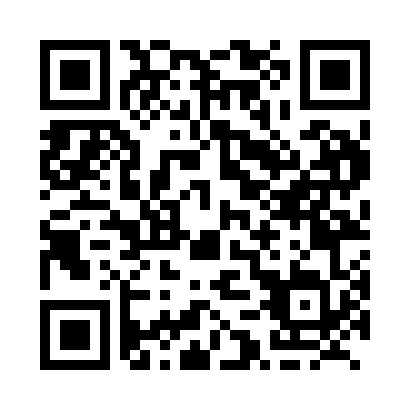 Prayer times for Salmon Beach, British Columbia, CanadaMon 1 Jul 2024 - Wed 31 Jul 2024High Latitude Method: Angle Based RulePrayer Calculation Method: Islamic Society of North AmericaAsar Calculation Method: HanafiPrayer times provided by https://www.salahtimes.comDateDayFajrSunriseDhuhrAsrMaghribIsha1Mon3:245:221:266:569:2911:272Tue3:245:231:266:569:2911:273Wed3:255:241:266:569:2811:274Thu3:255:251:266:569:2811:275Fri3:265:251:276:569:2711:276Sat3:265:261:276:559:2711:277Sun3:275:271:276:559:2611:268Mon3:275:281:276:559:2611:269Tue3:285:291:276:559:2511:2610Wed3:285:301:276:549:2411:2611Thu3:295:311:276:549:2411:2512Fri3:295:321:286:549:2311:2513Sat3:305:331:286:539:2211:2514Sun3:315:341:286:539:2111:2415Mon3:315:351:286:529:2011:2416Tue3:325:361:286:529:1911:2417Wed3:325:371:286:519:1811:2318Thu3:335:381:286:519:1711:2319Fri3:345:391:286:509:1611:2220Sat3:355:401:286:509:1511:2021Sun3:375:421:286:499:1411:1822Mon3:405:431:286:499:1311:1623Tue3:425:441:286:489:1211:1424Wed3:445:451:286:479:1111:1125Thu3:465:471:286:469:0911:0926Fri3:495:481:286:469:0811:0727Sat3:515:491:286:459:0711:0528Sun3:535:501:286:449:0511:0229Mon3:555:521:286:439:0411:0030Tue3:585:531:286:429:0310:5831Wed4:005:541:286:419:0110:55